PMMI SCHOLARSHIP FUNDS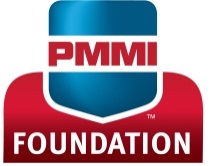 CLAUDE S. BREEDEN SCHOLARSHIP APPLICATION FOR 2017PMMI SCHOLARSHIP FUNDSCLAUDE S. BREEDEN SCHOLARSHIP APPLICATION FOR 2017PMMI SCHOLARSHIP FUNDSCLAUDE S. BREEDEN SCHOLARSHIP APPLICATION FOR 2017PMMI SCHOLARSHIP FUNDSCLAUDE S. BREEDEN SCHOLARSHIP APPLICATION FOR 2017PMMI SCHOLARSHIP FUNDSCLAUDE S. BREEDEN SCHOLARSHIP APPLICATION FOR 2017PMMI SCHOLARSHIP FUNDSCLAUDE S. BREEDEN SCHOLARSHIP APPLICATION FOR 2017PMMI SCHOLARSHIP FUNDSCLAUDE S. BREEDEN SCHOLARSHIP APPLICATION FOR 2017PMMI SCHOLARSHIP FUNDSCLAUDE S. BREEDEN SCHOLARSHIP APPLICATION FOR 2017PMMI SCHOLARSHIP FUNDSCLAUDE S. BREEDEN SCHOLARSHIP APPLICATION FOR 2017Applicant InformationApplicant InformationApplicant InformationApplicant InformationApplicant InformationApplicant InformationApplicant InformationApplicant InformationApplicant InformationSchool: School: School: School: School: School: Date:Date:Date:Name of Program: Name of Program: Name of Program: Name of Program: Name of Program: Name of Program: Name of Program: Name of Program: Name of Program: Contact: Contact: Contact: Title: Title: Title: Title: Title: Title: Email Address: Email Address: Email Address: Email Address: Email Address: Email Address: Email Address: Email Address: Email Address: Street Address: Street Address: Street Address: Street Address: Street Address: Street Address: Phone: Phone: Phone: City: City: City: City: State: State: ZIP Code: ZIP Code: ZIP Code: DETAILS OF REQUEST FOR FUNDSDETAILS OF REQUEST FOR FUNDSDETAILS OF REQUEST FOR FUNDSDETAILS OF REQUEST FOR FUNDSDETAILS OF REQUEST FOR FUNDSDETAILS OF REQUEST FOR FUNDSDETAILS OF REQUEST FOR FUNDSDETAILS OF REQUEST FOR FUNDSDETAILS OF REQUEST FOR FUNDS# of Graduates Last Year: # of students 1st Year: # of students 1st Year: # of students 1st Year: # of students 1st Year: 2nd Year:2nd Year:2nd Year:Part-time:MAXIMUM AMOUNT ____________________TBDMAXIMUM AMOUNT ____________________TBDMAXIMUM AMOUNT ____________________TBDMAXIMUM AMOUNT ____________________TBDMAXIMUM AMOUNT ____________________TBDMAXIMUM AMOUNT ____________________TBDMAXIMUM AMOUNT ____________________TBDMAXIMUM AMOUNT ____________________TBDMAXIMUM AMOUNT ____________________TBDScholarship Recipients are selected by: Financial Need/Credits/GPAScholarship Recipients are selected by: Financial Need/Credits/GPAScholarship Recipients are selected by: Financial Need/Credits/GPAScholarship Recipients are selected by: Financial Need/Credits/GPAScholarship Recipients are selected by: Financial Need/Credits/GPAScholarship Recipients are selected by: Financial Need/Credits/GPAScholarship Recipients are selected by: Financial Need/Credits/GPAScholarship Recipients are selected by: Financial Need/Credits/GPAScholarship Recipients are selected by: Financial Need/Credits/GPAMonth/Year recipients are selected:  Aug/2017Month/Year recipients are selected:  Aug/2017Month/Year recipients are selected:  Aug/2017Month/Year recipients are selected:  Aug/201709/2017 scholarships are announced at PACK EXPO 09/2017 scholarships are announced at PACK EXPO 09/2017 scholarships are announced at PACK EXPO 09/2017 scholarships are announced at PACK EXPO 09/2017 scholarships are announced at PACK EXPO Programs offered (check all that apply):1-year certificate    2-year diploma     A.A.S. degree      noncredit continuing education coursescustom training        other, please specify:Programs offered (check all that apply):1-year certificate    2-year diploma     A.A.S. degree      noncredit continuing education coursescustom training        other, please specify:Programs offered (check all that apply):1-year certificate    2-year diploma     A.A.S. degree      noncredit continuing education coursescustom training        other, please specify:Programs offered (check all that apply):1-year certificate    2-year diploma     A.A.S. degree      noncredit continuing education coursescustom training        other, please specify:Programs offered (check all that apply):1-year certificate    2-year diploma     A.A.S. degree      noncredit continuing education coursescustom training        other, please specify:Programs offered (check all that apply):1-year certificate    2-year diploma     A.A.S. degree      noncredit continuing education coursescustom training        other, please specify:Programs offered (check all that apply):1-year certificate    2-year diploma     A.A.S. degree      noncredit continuing education coursescustom training        other, please specify:Programs offered (check all that apply):1-year certificate    2-year diploma     A.A.S. degree      noncredit continuing education coursescustom training        other, please specify:Programs offered (check all that apply):1-year certificate    2-year diploma     A.A.S. degree      noncredit continuing education coursescustom training        other, please specify:Tuition per quarter hour: $		.00Tuition per quarter hour: $		.00Per semester hour: $		.00Per semester hour: $		.00Per semester hour: $		.00Per semester hour: $		.00Per semester hour: $		.00Per year: $		.00Per year: $		.00Fees per year: $		.00Fees per year: $		.00Fees per year: $		.00Fees per year: $		.00Books: $		.00 Books: $		.00 Books: $		.00 Books: $		.00 Books: $		.00 SUBMISSION INSTRUCTIONSSUBMISSION INSTRUCTIONSSUBMISSION INSTRUCTIONSSUBMISSION INSTRUCTIONSSUBMISSION INSTRUCTIONSSUBMISSION INSTRUCTIONSSUBMISSION INSTRUCTIONSSUBMISSION INSTRUCTIONSSUBMISSION INSTRUCTIONSPlease include a copy of your selection criteria with your applicationDeadline – Your application must be received or postmarked by May 31, 2017By Email – Make a PDF of application and email to: jdavis@pmmi.orgBy Regular Mail – Mail application to: Jill Davis • Education & Workforce Development Department PMMI • 11911 Freedom Drive, Suite 600, Reston, VA 20190Please include a copy of your selection criteria with your applicationDeadline – Your application must be received or postmarked by May 31, 2017By Email – Make a PDF of application and email to: jdavis@pmmi.orgBy Regular Mail – Mail application to: Jill Davis • Education & Workforce Development Department PMMI • 11911 Freedom Drive, Suite 600, Reston, VA 20190Please include a copy of your selection criteria with your applicationDeadline – Your application must be received or postmarked by May 31, 2017By Email – Make a PDF of application and email to: jdavis@pmmi.orgBy Regular Mail – Mail application to: Jill Davis • Education & Workforce Development Department PMMI • 11911 Freedom Drive, Suite 600, Reston, VA 20190Please include a copy of your selection criteria with your applicationDeadline – Your application must be received or postmarked by May 31, 2017By Email – Make a PDF of application and email to: jdavis@pmmi.orgBy Regular Mail – Mail application to: Jill Davis • Education & Workforce Development Department PMMI • 11911 Freedom Drive, Suite 600, Reston, VA 20190Please include a copy of your selection criteria with your applicationDeadline – Your application must be received or postmarked by May 31, 2017By Email – Make a PDF of application and email to: jdavis@pmmi.orgBy Regular Mail – Mail application to: Jill Davis • Education & Workforce Development Department PMMI • 11911 Freedom Drive, Suite 600, Reston, VA 20190Please include a copy of your selection criteria with your applicationDeadline – Your application must be received or postmarked by May 31, 2017By Email – Make a PDF of application and email to: jdavis@pmmi.orgBy Regular Mail – Mail application to: Jill Davis • Education & Workforce Development Department PMMI • 11911 Freedom Drive, Suite 600, Reston, VA 20190Please include a copy of your selection criteria with your applicationDeadline – Your application must be received or postmarked by May 31, 2017By Email – Make a PDF of application and email to: jdavis@pmmi.orgBy Regular Mail – Mail application to: Jill Davis • Education & Workforce Development Department PMMI • 11911 Freedom Drive, Suite 600, Reston, VA 20190Please include a copy of your selection criteria with your applicationDeadline – Your application must be received or postmarked by May 31, 2017By Email – Make a PDF of application and email to: jdavis@pmmi.orgBy Regular Mail – Mail application to: Jill Davis • Education & Workforce Development Department PMMI • 11911 Freedom Drive, Suite 600, Reston, VA 20190Please include a copy of your selection criteria with your applicationDeadline – Your application must be received or postmarked by May 31, 2017By Email – Make a PDF of application and email to: jdavis@pmmi.orgBy Regular Mail – Mail application to: Jill Davis • Education & Workforce Development Department PMMI • 11911 Freedom Drive, Suite 600, Reston, VA 20190